Scatec Проект Богуславської сонячної електростанціїПлан взаємодії із зацікавленими сторонами Дата: Березень 2019 рокуScatecПроект Богуславської сонячної електростанціїПлан взаємодії із зацікавленими сторонами Дата: Березень 2019 рокуЗміст 1.	Введення	3Короткий огляд	3Цілі плану	3Сфера застосування плану	42.	Історія проекту	5Компанія	53.	Консультації та розкриття інформації	7Вимоги національного законодавства	7Передова міжнародна практика	7Ведення загальної документації щодо зв'язків із зацікавленими сторонами	74.	Ідентифікація зацікавлених сторін	8Ідентифікація основних зацікавлених сторін	8Основні зацікавлені сторони, визначені в ході розробки цього плану	9Вразливі групи населення	105.	Взаємодія із зацікавленими сторонами і підхід на основі їх залучення	10Огляд існуючих відносин із зацікавленими сторонами та місцевими спільнотами	10Короткий опис методів майбутньої діяльності зі взаємодії	116.	Минула взаємодія із зацікавленими сторонами і розкриття інформації	137.	Програма взаємодії із зацікавленими сторонами	13Розкриття інформації	13Майбутня програма	148.	Повідомлення та скарги	18Механізми контролю, звітності та зворотного зв'язку	18Механізм розгляду скарг (GM)	18Вирішення скарг	18Функції та обов'язки	19ВведенняКороткий оглядЦей документ є Планом взаємодії із зацікавленими сторонами (ПВЗС) для Scatec, який визначає відповідні зацікавлені сторони, канали зв'язку і плани щодо Проекту Богуславської сонячної електростанції.ПВЗС надає огляд національного законодавства, стандарту діяльності (СД) 1 Міжнародної фінансової корпорації (МФК), що включає взаємодію із зацікавленими сторонами та механізми зовнішніх комунікацій і розгляду скарг, директиви Європейського союзу (ЄС) і передову міжнародну практику, пов'язану з розкриттям інформації.  У ньому викладається загальний підхід до взаємодії із зацікавленими сторонами і проведення консультацій з громадськістю.ПВЗС є динамічним документом, тож він буде періодично переглядатися під час реалізації проекту і оновлюватися по мірі необхідності відповідно до нової або зміненої діяльності, змін у структурі проекту або нових ідентифікованих зацікавлених сторін. Цілі плануМета цього ПВЗС полягає у підтримці прямого довгострокового зв'язку між Проектом Богуславської сонячної електростанції (ПБСЕ) та місцевими громадами; своєчасному покращенні та поліпшенні прийняття рішень, в якому беруть участь групи населення, зачеплені проектом (ГНЗП), та інші зацікавлені сторони, а також у забезпеченні надання цим групам достатньої можливості висловлювати свою думку про Проект.ПВЗС коротко описує консультації з громадськістю, проведені на сьогоднішній день, і визначає заходи, які будуть здійснюватися ПБСЕ для інформування зацікавлених сторін про характер і потенційні наслідки, пов'язані з розробкою сонячної електростанції загальною потужністю 45 МВт змінного струму.ПВЗС містить таблицю ідентифікації зацікавлених сторін, у якій відповідні зацікавлені сторони ідентифікуються з найбільш прийнятними каналами зв'язку, а також стратегії, вимоги до розкриття інформації та процеси розгляду скарг, які будуть використані. Якщо є зацікавлені сторони, які не включені в ПВЗС, вони можуть скористатися контактними даними, зазначеними вище, щоб отримати інформацію про Проект та бути включеними в заходи взаємодії із зацікавленими сторонами, описані в цьому документі.Конкретні цілі ПВЗС докладно описані нижче:Визначення ділянки ПроектуІдентифікація, зіставлення і оцінка зачеплених та інших зацікавлених сторін, а також того, як вони можуть бути зачеплені Проектом або зацікавлені в ньому;Викладення аналізу зацікавлених сторін, проведений для розуміння зацікавлених сторін Проекту і можливості розробки відповідних методів та інструментів для взаємодії з ними;Надання плану дій для консультацій, який дозволяє зацікавленим сторонам робити значний внесок в Проект;Забезпечення своєчасного доступу зацікавлених сторін до інформації про діяльність за ПроектомЗабезпечення розуміння інформації, що розкривається зацікавленим сторонам, і доступності місць для консультацій для всіх бажаючих;Забезпечення ідентифікації соціально обмежених і незахищених груп населення (включаючи жінок, людей похилого віку та інвалідів тощо) і проведення практичних заходів щодо їх включення в поточні консультації;Створення чітких механізмів управління питаннями, проблемами та скаргами зацікавлених сторін, а також забезпечення належних процесів врегулювання конфліктів;Управління очікуваннями спільнот та інших зацікавлених сторін;Документування офіційних консультацій і заходів по розкриттю інформації, визначення системи відстеження та обліку зацікавлених сторін.Сфера застосування плануЦей План взаємодії із зацікавленими сторонами охоплює операції Scatec за Проектом Богуславської сонячної електростанції, зокрема діяльність підрядника, і включає:Глава 2 – Огляд та налаштування Проекту;Глава 3 – Консультації з громадськістю та вимоги до розкриття інформації;Глава 4 – Ідентифікація зацікавлених та інших зачеплених сторін;Глава 5 – Огляд поточної практики взаємодії із зацікавленими сторонами;Глава 6 – Інформація про попередню взаємодію із зацікавленими сторонами Глава 7 – Програма взаємодії із зацікавленими сторонами, методи взаємодії та ресурси; а також Глава 8 – Механізм розгляду скаргІсторія проектуКомпаніяПроект розроблено ТОВ «Богуславенерджі» і компанією «Scatec Solar».  Компанія «Scatec Solar» володітиме 100 % акцій за спеціальним колективним договором купівлі.  Scatec – відкрита публічна компанія з обмеженою відповідальністю, зареєстрована на фондовій біржі м. Осло. Компанія «Scatec Solar» розробляє, будує, володіє, використовує і обслуговує сонячні електростанції. ПроектПроект розташований на околиці м. Богуслав Київської області України. Він охоплює розробку, будівництво, введення в експлуатацію та експлуатацію відстежувального сонячного колектора і лінії електропередачі. Проект матиме потужність 45 МВт змінного струму і включатиме дві короткі повітряні лінії електропередачі 110 кВ, що з'єднуються з існуючими повітряними лініями і новою підстанцією. На малюнку 1 нижче показано розташування ділянки.Малюнок 1 – Розташування ділянки в м. Богуслав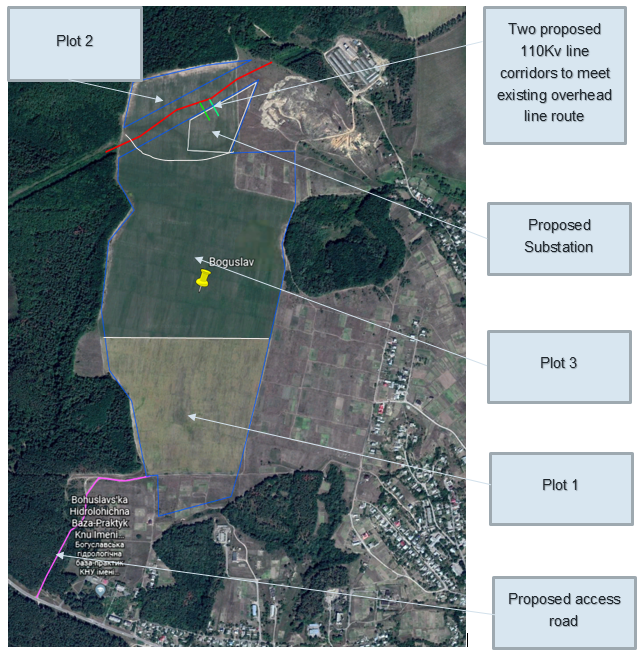 Статус ПроектуНа даний час проект знаходиться на стадії розробки, проводяться інженерні, соціальні та екологічні дослідження. Передбачається, що будівництво проекту почнеться в березні 2019 року і триватиме приблизно 30 тижнів. Очікується, що введення в експлуатацію і експлуатація почнуться відразу ж після завершення будівництва.Консультації та розкриття інформаціїКонсультації з громадськістю та розкриття інформації, що проводяться Scatec, будуть відповідати вимогам українського законодавства та передовій міжнародній практиці, як описано у вимогах стандартів діяльності МФК. Вимоги національного законодавства Консультації з громадськістю є обов'язковою частиною процесу ОВНС в Україні. На момент складенні документу процес ОВНС був завершений.Передова міжнародна практикаМФК націлена на сприяння екологічно безпечному та сталому розвитку відповідно до своїх стандартів діяльності щодо забезпечення екологічної та соціальної стійкості (2012).МФК розглядає консультації з громадськістю, взаємодію із зацікавленими сторонами та розкриття інформації як безперервний, важливий і всеосяжний процес, який варто розпочинати на початковому етапі екологічної та соціальної оцінки і продовжувати протягом усього періоду реалізації фінансованого проекту.  Цей ПВЗС є відповіддю на вимогу МФК щодо взаємодії із зацікавленими сторонами і розкриття інформації.Інвестиційна програма відноситься до Проекту категорії B з точки зору екологічної та соціальної політики МФК.  Scatec затверджує цей ПВЗС, включаючи механізм розгляду скарг, як Проект категорії B. Ведення загальної документації щодо зв'язків із зацікавленими сторонамиЗвіти про консультації, протоколи засідань і матеріали про неофіційні консультації вестимуться Scatec шляхом чіткої реєстрації ключової інформації, наданої зацікавленим сторонам, а також ключових вхідних повідомлень, скарг та питань разом з коротким описом вжитих заходів. У рамках цієї процедури зв'язку, Scatec реєструватиме і оновлюватиме заходи щодо взаємодії із зацікавленими сторонами на постійній основі та готуватиме щорічні звіти, узагальнюючі діяльність і нові ключові теми, що порушувались зачепленими групами населення.Ідентифікація зацікавлених сторін Ідентифікація основних зацікавлених сторінУ цьому розділі визначаються усі відповідні зацікавлені сторони, включаючи зацікавлені та інші зачеплені громади, місцеві, районні та регіональні органи влади. Зацікавленими сторонами також можуть бути фізичні особи та організації, прямо або опосередковано зачеплені проектом позитивним або негативним чином, які бажають висловити свої думки. Для визначення ключових зацікавлених сторін були застосовані наступні визначення:Зацікавлені сторони: будь-які особи, групи осіб або організації, зацікавлені в результатах ПроектуКлючові зацікавлені сторони: будь-яка зацікавлена сторона, що має значний вплив на Проект, або значно зачеплена нимІснують також інші види участі, важливі для реалізації Проекту, і звернення до груп чи осіб, значно зацікавлених в Проекті, які повинні визнаватися для полегшення роботи над проектом, є вимогою. Зацікавлені сторони можна класифікувати за наступними категоріями:Міжнародні (наприклад, інвестори, МФО)Урядові (наприклад, українські державні, відповідні міністерства, муніципалітети та інші відповідні місцеві органи влади)Консультативні неурядові організаціїПостачальники послуг/товарівКлієнтиОсвітні та навчальні заклади (наприклад, університети, коледжі, аналітичні центри)Промисловий сектор (наприклад, торгові організації з будівництва та матеріально-технічного забезпечення)Внутрішні зацікавлені сторони (наприклад, працівники, трудові організації, профспілки)Об'єднані групи населення (наприклад, зачеплені поселення, місцеві групи активістів)Громадські групи (наприклад, лікарні, місцеві школи, організації національної спадщини)Засоби масової інформаціїЯкщо зацікавлені сторони не включені в список вище, але бажають отримувати інформацію про Проект, їм слід зв'язатися зі Scatec (контакти вказані на обкладинці).У таблиці 1 нижче представлені ідентифіковані зацікавлені сторони відповідно до вищенаведеної класифікації.Таблиця 1: Класифікація зацікавлених сторін Основні зацікавлені сторони, визначені в ході розробки цього плануЗацікавлені сторони Проекту, визначені на даному етапі, представлені в Таблиці 2 розділу 5 з аналізом найкращих способів взаємодії з ними відповідно до засобів масової інформації/інструментів, які вони, імовірно, будуть використовувати і які будуть найбільш зручними. Ідентифікація відповідних зацікавлених сторін має вирішальне значення для забезпечення ефективних консультацій щодо Проекту.Зацікавлені сторони, які не були визначені в ході цього процесу, повинні зв'язатися з Scatec і зробити запит на додавання їх до списку. Вразливі групи населенняУ процесі ідентифікації зацікавлених сторін вивчалося, чи існують групи зачеплених осіб, які можуть бути більш вразливими до поточного та потенційного впливу Проекту. У ході оцінок та підготовки цього ПВЗС було визначено, чи існуватимуть групи населення, які можуть бути різним чином зачеплені проектами через їх стать, вік, етнічну приналежність, релігію, фізичну або розумову неповноцінність або інші ознаки. В ході оцінки було встановлено, що проект не впливає на вразливі групи населення, яким можуть знадобитися різні канали зв'язку. В ході реалізації Проекту Scatec може визначити вразливі групи населення для їх внесення до ПВЗС. Також будуть визначені відповідні методи зв'язку. Взаємодія із зацікавленими сторонами і підхід на основі їх залучення Огляд існуючих відносин із зацікавленими сторонами та місцевими спільнотамиПідхід Scatec полягає в роботі в тісній співпраці з відповідними міністерствами, муніципальними, районними та місцевими органами влади. Взаємодія із зацікавленими сторонами здійснюється на місцевому рівні шляхом зміцнення відносин між громадами, місцевими органами влади і компанією. В рамках цього ПВЗС існує офіційний механізм розгляду скарг для зовнішніх зацікавлених сторін з відповідною формою для реєстрації скарг, коментарів та запитань про Проект, а також організаційна структура з певними назначеними функціями та обов'язками з управління процесом, як показано на малюнку 2.У таблиці 2 нижче показані загальні ключові зацікавлені сторони і зацікавлені сторони для ПБСЕ. Ця таблиця буде оновлюватися, якщо в ході проекту будуть виявлені нові зацікавлені сторони.Таблиця 2: Зацікавлені групиКороткий опис методів майбутньої діяльності зі взаємодіїМайбутня взаємодія із зацікавленими сторонами ґрунтуватиметься на неофіційних процесах, які в даний час існують поряд з вимогами цього ПВЗС. Запланована майбутня діяльність передбачатиме більш систематичні консультації та розкриття інформації, а також реєстрацію даних відповідних зацікавлених сторін. Заходи щодо взаємодії із зацікавленими сторонами передбачатимуть реєстрацію наступної інформації на постійній основі:Вид інформації, що розкривається, дата і форма розкриття, а також канали розповсюдженняПротоколи засідань, списки та підписи учасників, а також місця проведення будь-яких зустрічей, що організовуються із зачепленими особамиОсоби, групи осіб, організації та установи, з якими проводилися консультаціїКлючові питання і проблеми, обговорені і порушені зачепленими особамиМеханізм реагування, подальші заходи і дослідженняДокументація про діяльність і процеси, відповіді зацікавленим сторонамІнформація про діяльність щодо взаємодії із зацікавленими сторонами буде оновлюватися на постійній основі, і всі деталі консультацій з громадськістю, пов'язані з проектом, будуть включені.  Слід відстежувати зміни в якості відносин.Минула взаємодія із зацікавленими сторонами і розкриття інформаціїНа момент підготовки документу мала місце наступна взаємодія із зацікавленими сторонами:У березні 2018 року були проведені громадські слухання за проектом сонячної електростанції потужністю 45 МВт, Ці слухання були відкриті для всіх, і в місцевих газетах про це було опубліковане офіційне оголошення.  Вищенаведені консультації з громадськістю були обов'язковою частиною процесу ОВНС в Україні. Програма взаємодії із зацікавленими сторонамиРозкриття інформації Види інформації, що розкривається, і конкретні методи зв'язку, які будуть використовуватися в рамках цього проекту, коротко викладені в програмі взаємодії із зацікавленими сторонами у таблиці 3 нижче. Цілі зовнішніх комунікацій полягають у забезпеченні постійної взаємодії із зачепленими особами та іншими відповідними зацікавленими сторонами, а також у залученні зацікавлених сторін в існуючу діяльність, виконання, розробку і реалізацію проекту. Цей зворотний зв'язок допоможе поліпшити оптимальні відносини з громадськістю.  Інформація, що підлягає публічному розкриттю, регулюється оцінкою та управлінням МФК екологічними та соціальними ризиками та впливами, СД 1 та національним законодавством України.ПВЗС – це динамічний документ, який буде переглядатися і оновлюватися при необхідності на щорічній основі, з метою відображення змін у взаємодії із зацікавленими сторонами в процесі розвитку проекту і появою нових зацікавлених сторін, якщо така матиме місце. Інформація для розкриття може змінюватися зі змінами в розробці, графіку або зоні впливу Проекту. Зовнішні та внутрішні методи комунікації та інформація для розкриття, зазначені в таблиці 3, не є виключними, і Scatec може розкривати додаткову інформацію за запитом зацікавлених сторін. Scatec відповідає за внутрішні і зовнішні комунікації щодо існуючих і майбутніх проектів і виступатиме основною контактною точкою для зачеплених осіб. Всі відповідні документи Проекту і повідомлення, пов'язані з проектом, будуть доступні і виконані російською та українською мовами.Майбутня програма  Нижче представлена прогнозована програма консультацій з громадськістю та заходів з розкриття інформації. Ця програма включає термінові консультації та заходи взаємодії, необхідні для вирішення поточних проблем зацікавлених сторін, а також регулярні консультації та заходи щодо розкриття інформації на протязі всього життєвого циклу проекту. Контактна інформація для цього проекту наведена нижче:Scatec буде сортувати та документувати будь-які зауваження та зворотний зв'язок, пов'язані з цим проектом. Всі отримані зауваження будуть розглянуті відповідно до зобов'язань, прийнятих в рамках «Передової міжнародної практики», що документально підтверджено в пункті «Вимоги» розділу 3. Всі повідомлення будуть розглянуті на предмет можливості внесення змін з метою задоволення запитів та інтересів, а особа, що надіслала повідомлення, буде проінформована про результат. Програма картування та взаємодії із зацікавленими сторонами докладно представлена в таблиці 3 нижче. В цій таблиці перераховані місцеві та інші зацікавлені сторони, їх потенційна взаємодія з проектом (тобто вплив або дія на нього), рекомендований підхід до взаємодії з цією зацікавленою стороною і рекомендовані підходи до пом'якшення наслідків (якщо такі є).Зауваження щодо листування, висвітлені в таблиці 3, розглядатимуться спеціалістом по зв'язкам з громадськістю.  Процес ОВНС в процедурі національної екологічної експертизи (EIA) в Україні, яка включає вимоги щодо взаємодії із зацікавленими сторонами.  Для уникнення втоми зацікавлених сторін, процес ОВНС та додаткові заходи працюватимуть в тандемі і складатимуть комплексний процес.Таблиця 3: Програма картування та взаємодії із зацікавленими сторонамиПовідомлення та скаргиМеханізми контролю, звітності та зворотного зв'язку Scatec і генеральний підрядник (головним генеральним підрядником є Scatec) контролюватимуть канали зв'язку, такі як засоби масової інформації, індивідуальні та періодичні зустрічі, і надаватимуть зворотний зв'язок за необхідністю. Скринька скарг та пропозицій буде доступна для зацікавлених сторін, що беруть участь у консультативних нарадах з громадськістю, а також буде доступна онлайн або через зв'язок зі Scatec за контактними даними, наданими цим ПВЗС.Будь-які скарги та пропозиції будуть реєструватися в журналі скарг та пропозицій. Потім вони направлятимуться вищому керівництву для подальшого розгляду. Незалежні консультанти згідно з щорічним моніторингом реалізації ПДЕІСС повинні здійснювати щорічний моніторинг реалізації ПВЗС, включаючи реалізацію механізму розгляду скарг. Це включатиме розгляд документації з публічних слухань, розкриття інформації та будь-які інші форми взаємодії із зацікавленими сторонами, здійснювані в рамках ПВЗС. Механізм розгляду скарг (GM)Будь-які зауваження або проблеми можуть бути доведені до відома компанії в усній чи письмовій формі, або ж шляхом заповнення форми скарги. Форма скарги буде розміщена на веб-сайті компанії і на ділянці проекту після початку будівництва разом з описом механізму подачі скарги. Вирішення скаргСкарги можуть подаватися на місці або онлайн через спеціальну форму. Якщо скарги подаються на місці, їх можна або подавати безпосередньо спеціалісту по зв'язкам з громадськістю Scatec, або кидати форми (ідентичні онлайн формам) до скриньки скарг, яка буде перевірятися щодня. Форми будуть доступні на місці та онлайн і включатимуть наступне:Ім'я, або опція для анонімного поданняКонтактна інформація, або опція для анонімного поданняБажана мова спілкуванняОпис скаргиДата подання скарги Запропоноване вирішенняСпеціаліст по зв'язкам з громадськістю відповідає за те, щоб всі скарги, подані на місці, реєструвалися в онлайн базі даних – скарги, подані онлайн, реєструються в базі даних автоматично. Це призводить до реалізації механізму розгляду скарг, зображеного на малюнку 3. Всі скарги будуть:Негайно прийняті, у випадку особистого подання; Підтверджені протягом 3 робочих днів, якщо отримані через лист або онлайн;  Зареєстровані в онлайн базу даних (в тому числі, ім'я та контактні дані (якщо подано не анонімно), дата отримання, деталі скарги, хто несе відповідальність за вирішення, вжиті заходи, і дата вирішення);Мати відгук не пізніше ніж протягом 30 робочих днів;У разі анонімно поданих скарг, надрукована відповідь буде розміщена на інформаційних щитах місцевих органів влади фізично і онлайн, для того, щоб особа, що подала скаргу, могла підійти і переглянути відповідь.Особи можуть зробити запит на збереження конфіденційності своїх імені, і цей механізм не виключає права зацікавлених сторін розглядати скарги з допомогою інших судових засобів. Глава 3 – Механізм розгляду скарг Функції та обов'язки Лора Бернхардт є старшим розробником проекту для Scatec. Вона нестиме повну відповідальність за процес консультацій та розкриття інформації, включаючи організацію процесу консультацій, зв'язок з певними групами зацікавлених сторін, збір і обробку зауважень / скарг та реагування на будь-які такі зауваження і скарги. Залежно від характеру зауваження / скарги, деякі зауваження або скарги відправлятимуться відповідальній особі в компанії для надання відповіді.Ім'я: Лора Бернхардт Посада: Менеджер Проекту – Етап розробкиТелефон:  +47 9488 0166Електронна адреса: laure.bernhardt@scatecsolar.comКонтактні дані Scatec:(Центральний) офіс, м. ОслоКаренлист Алее 49, 0279, м. Осло, НорвегіяКиївський офісВул. Богдана Хмельницького, 17/52, Київ, 01030Ділянка 2Plot 2Два запропонованих коридори ЛЕП 110 кВ для існуючої траси повітряної ЛЕПTwo proposed 110KV line corridors to meet existing overhead line routeЗапропонована підстанціяProposed SubstationДілянка 3Plot 3Ділянка 1Plot 1Заропонована під'їзна дорогаProposed access roadЗацікавлені сторони, які будуть прямо опосередковано зачеплені ПроектомЗацікавлені сторони, які беруть участь у реалізації ПроектуЗацікавлені сторони, здатні впливати на прийняття рішень щодо реалізації ПроектуЖителі м. Богуслав, на яких ймовірно може вплинути діяльність електростанціїСільськогосподарські об'єкти, прилеглі до ділянок ПроектуЗемлевласники та землекористувачі об'єктів, прилеглих до ділянкиНеофіційні землекористувачі Особи, що мешкають вздовж транспортних маршрутів та прилеглих до ділянкиПрилеглі промислові об'єктиБізнес-спільнота м. Богуслав Оператори/власники об'єктів місцевої інфраструктури (водопроводи, дороги тощо)Персонал, який проживає в межах ділянкиFMO (позикодавець)Співробітники компаній «Scatec» і «Богуславенерджі» (внутрішні зацікавлені сторони)ТОВ «Solar Park» (послуги у сфері розробки)Генеральний підрядник (Scatec) та інші субпідрядники, зокрема Rodina (субпідрядна компанія)Працівники генерального підрядника та інших субпідрядниківКонсультант з реалізації проекту (інженер) і його працівникиГрупа управління Проектом ScatecПостачальники обладнанняПрацівники постачальниківУкраїнська залізницяДержавні міністерстваДержавні органи (природоохоронні, енергетичні, з охорони праці тощо)Місцеве управління та самоуправлінняМісцеві служби невідкладної допомоги, зокрема, пожежна службаНДО – товариства на місцевому та національному рівняхЗМІШирока громадськість Комісія з лісового господарстваЗацікавлені групиКлючові зацікавлені сторониКороткий опис ключових особливих інтересівУряд / державаСамоуправління та місцеве управління м. БогуславЗабезпечення місцевого нагляду за проектом з боку мера міста для підтримки інтересівУряд / державаОператори/власники об'єктів місцевої інфраструктури (водопроводи, дороги тощо)Забезпечення непорушності зручності використання і обслуговування проектуУряд / державаЕнергоринок, регіональна компанія розподілу електроенергії, та Українська залізницяЗабезпечення можливості відведення Уряд / державаМісцеві служби невідкладної допомоги, зокрема, пожежна службаЗабезпечення управління та мінімізації ризиків надзвичайних ситуаційМісцеві жителі / підприємстваЖителі міст, сіл і громад, на яких ймовірно може вплинути діяльність електростанціїЕстетичний аспект, потік пилу, втрата угіддя, культурної спадщини, дестабілізаціяМісцеві жителі / підприємстваЗемлевласники та землекористувачі об'єктів, прилеглих до ділянки та лінії електропередачіЗведення дестабілізації до мінімумуМісцеві жителі / підприємстваОсоби, що мешкають вздовж транспортних маршрутів та прилеглих до ділянкиШум, пил і дестабілізаціяПозикодавціFMOЗабезпечення екологічної і соціальної стійкості їх інвестиційГосподарська діяльністьСубпідрядникиЗдатність працювати законно і вигідноФізичні особиПрацівники (компаній «Scatec», «Богуславенерджі», субпідрядників і постачальників)Отримання справедливих трудових прав, заробітної плати та умов праці Господарська діяльністьПостачальникиЗдатність робити поставки для Проекту за справедливими цінамиГосподарська діяльністьБізнес-спільнотаЗведення дестабілізації до мінімуму, збільшення можливостейКонтактні дані Scatec:(Центральний) офіс, м. ОслоKarenslyst Allé 49, 0279, м. Осло, НорвегіяКиївський офісВул. Богдана Хмельницького, 17/52, Київ, 01030Зацікавлені сторони Потенційна взаємодія з проектомВплив / інтересРекомендований підхід до взаємодії Підходи до пом'якшення наслідків (якщо такі є)Жителі м. Богуслав, на яких ймовірно може вплинути діяльність електростанціїПрямо опосередковано зачеплені ПроектомОчікування від роботи / підвищені проблеми з транспортом / позитивний вплив – оренда приміщень для будівельниківІнформування через процес ОВНС і регулярні зустрічі з громадськістю (щомісяця/раз в два місяці під час будівництва)Розкриття процесу пом'якшення наслідків, включаючи фотомонтажі об'єкту, потенційне утворення пилу, потенційний вплив транспорту на об'єкт і можливості працевлаштуванняЗапропоновані маршрути і ймовірні кількості транспортних засобівСільськогосподарські об'єкти, прилеглі до ділянок ПроектуПрямо опосередковано зачеплені ПроектомПроблеми, пов'язані з підвищеним рухом під час будівництва, пилом і шумом, загальні наслідки дестабілізаціїІнформування через процес ОВНС і регулярні зустрічі з громадськістю (щомісяця/раз в два місяці під час будівництва)Розкриття процесу пом'якшення наслідків, включаючи фотомонтажі об'єкту, потенційне утворення пилу, потенційний вплив транспорту на об'єкт і можливості працевлаштуванняЗапропоновані маршрути і ймовірні кількості транспортних засобівЗемлевласники та землекористувачі об'єктів, прилеглих до ділянкиПрямо опосередковано зачеплені ПроектомПроблеми, пов'язані з підвищеним рухом під час будівництва, пилом і шумом, загальні наслідки дестабілізаціїІнформування через процес ОВНС і регулярні зустрічі з громадськістю (щомісяця/раз в два місяці під час будівництва)Розкриття процесу пом'якшення наслідків, включаючи фотомонтажі об'єкту, потенційне утворення пилу, потенційний вплив транспорту на об'єкт і можливості працевлаштуванняЗапропоновані маршрути і ймовірні кількості транспортних засобівОсоби, що мешкають вздовж транспортних маршрутів та прилеглих до ділянки Прямо опосередковано зачеплені ПроектомПроблеми, пов'язані з підвищеним рухом під час будівництва, пилом і шумом, загальні наслідки дестабілізаціїІнформування через процес ОВНС і регулярні зустрічі з громадськістю (щомісяця/раз в два місяці під час будівництва)Розкриття процесу пом'якшення наслідків, включаючи фотомонтажі об'єкту, потенційне утворення пилу, потенційний вплив транспорту на об'єкт і можливості працевлаштуванняЗапропоновані маршрути і ймовірні кількості транспортних засобівПрилеглі промислові об'єктиПрямо опосередковано зачеплені ПроектомІнформування через процес ОВНС і регулярні зустрічі з громадськістю (щомісяця/раз в два місяці під час будівництва)Розкриття процесу пом'якшення наслідків, включаючи фотомонтажі об'єкту, потенційне утворення пилу, потенційний вплив транспорту на об'єкт і можливості працевлаштуванняЗапропоновані маршрути і ймовірні кількості транспортних засобівБізнес-спільнота в м. БогуславПрямо опосередковано зачеплені ПроектомЗацікавлені в забезпеченні зведення дестабілізації до мінімуму і збільшенні можливостейІнформування через процес ОВНС і регулярні зустрічі з громадськістю (щомісяця/раз в два місяці під час будівництва)Розкриття процесу пом'якшення наслідків, включаючи фотомонтажі об'єкту, потенційне утворення пилу, потенційний вплив транспорту на об'єкт і можливості працевлаштуванняЗапропоновані маршрути і ймовірні кількості транспортних засобівКолишні землекористувачі; включаючи вирощувачів соняшника, колишніх і поточних неофіційних користувачів сільськогосподарських об'єктів. Проблеми, пов'язані з потенційним порушенням економічної стійкості і наступні компенсаційні заходи, пов'язані з СД5Особиста взаємодія Обговорення з місцевими зацікавленими сторонами для визначення, чи постраждали люди, або чи постраждають у майбутньому, від порушення стійкостіОператори/власники об'єктів місцевої інфраструктури (водопроводи, дороги тощо)Забезпечення непорушності зручності використання і обслуговування проектуЛистування з подальшим відвідуванням ділянкиЗапропоноване використання інфраструктури та Проектні вимогиПерсонал, який проживає в межах ділянкиБезпечні умови праці, безперервна зайнятість, соціальна ліцензія на діяльність, пов'язана зі зв'язками з громадськістюІнформування через регулярні оновлення персоналу (процеси взаємодії персоналу Scatec/Atlas, які будуть визначені)потенційне утворення пилу, потенційний вплив транспорту на об'єкт і можливості працевлаштування.  Комісія з лісового господарстваПостійний доступ до лісів і будь-які пов'язані наслідкиЛистування з подальшим відвідуванням ділянкиРозкриття деталей проектування, включаючи надання доступуFMO (позикодавець)Участь у реалізації ПроектуЩо їх інвестиції стійкіІнформування через регулярні оновлення інформації про хід робітПДЕІСС і ПВЗС / реалізація механізму розгляду скаргСпівробітники компанії «Scatec» (внутрішні зацікавлені сторони)Участь у реалізації ПроектуЩо вони отримують справедливі права і заробітну платуІнформування через внутрішні канали зв'язкуПолітика Scatec в області управління персоналом та охорони навколишнього середовища, здоров'я, праці та безпеки, що стосується штатних співробітників і субпідрядниківСпівробітники ТОВ «Богуславенерджі» (внутрішні зацікавлені сторони)Участь у реалізації ПроектуЩо вони отримують справедливі права і заробітну платуІнформування через внутрішні канали зв'язкуПолітика Scatec в області управління персоналом та охорони навколишнього середовища, здоров'я, праці та безпеки, що стосується штатних співробітників і субпідрядниківГенеральний підрядник (Scatec) та інші субпідрядникиУчасть у реалізації ПроектуЩо вони здатні працювати законно і вигідноВнутрішні канали зв'язку та листуванняПолітика Scatec в області управління персоналом та охорони навколишнього середовища, здоров'я, праці та безпеки, що стосується штатних співробітників і субпідрядниківПрацівники генерального підрядника та інших субпідрядниківУчасть у реалізації ПроектуБезпечні умови праці, стандартні умови праці за МОПВнутрішні канали зв'язку та листуванняПолітика Scatec в області управління персоналом та охорони навколишнього середовища, здоров'я, праці та безпеки, що стосується штатних співробітників і субпідрядниківКонсультант з реалізації проекту (інженер) і його працівникиУчасть у реалізації ПроектуБезпечні умови праціЛистуванняПлан управління охороною праці, здоров'я, навколишнього середовища і соціальної сфери на етапі експлуатаціїГрупа управління Проектом ScatecУчасть у реалізації ПроектуБезпечні умови праці, узгодження з графіком проектуВнутрішні канали зв'язку та листуванняПлан управління охороною праці, здоров'я, навколишнього середовища і соціальної сфери на етапі експлуатаціїТОВ «Solar Park»Участь у реалізації ПроектуПостачальники послуг в області розробок і спільний користувач нової підстанціїРегулярне особисте спілкуванняЗабезпечення активної участі у розвитку.Постачальники обладнанняУчасть у реалізації ПроектуПродовження проекту, що веде до продовження поставок продукції за справедливою ціноюЛистування через генерального підрядника.Кадрова політика Scatec, що стосується штатних співробітників і субпідрядниківПрацівники постачальниківУчасть у реалізації ПроектуПродовження проекту, що веде до продовження зайнятості, безпечних умов праці, стандартних умов праці за МОПЧерез постачальників обладнанняКадрова політика Scatec, що стосується штатних співробітників і субпідрядниківУкраїнська залізницяУчасть у реалізації ПроектуЗабезпечення можливості відведенняЛистування з подальшим відвідуванням ділянкиПлан управління будівництвом, включаючи план управління рухомДержавні міністерстваЗдатність впливати на прийняття рішень щодо реалізації ПроектуПрийняття рішеньЛистування з подальшим відвідуванням ділянкиДержавні органи (природоохоронні, енергетичні, з охорони праці тощо)Здатність впливати на прийняття рішень щодо реалізації ПроектуЗабезпечення непорушності зручності використання і обслуговування проектуЛистування з подальшим відвідуванням ділянкиПлани управління будівництвом і управління відходамиМісцеве управління та самоуправлінняЗдатність впливати на прийняття рішень щодо реалізації ПроектуМісцевий нагляд за проектомЛистування з подальшим відвідуванням ділянкиФотомонтажі об'єкту, потенційне утворення пилу, потенційний вплив транспорту на об'єкт і можливості працевлаштуванняМісцеві служби невідкладної допомоги, зокрема, пожежна службаЗдатність впливати на прийняття рішень щодо реалізації ПроектуЗабезпечення управління та мінімізації ризиків надзвичайних ситуаційЛистування з подальшим відвідуванням ділянкиДеталі проектування, включаючи надання доступуНДО – товариства на місцевому та національному рівняхЗдатність впливати на прийняття рішень щодо реалізації ПроектуЕкологічні та соціальні проблемиЗустрічі з місцевими НДО і ОО Пояснення передісторії проекту, додана вартість області та відповідність E&S.ЗМІЗдатність впливати на прийняття рішень щодо реалізації ПроектуЗагальний цікавий контент, що включає як позитивні, так і негативні наслідкиУчасть у відкритті ділянкиШирока громадськістьЗдатність впливати на прийняття рішень щодо реалізації ПроектуЕкологічні та соціальні проблемиВарто дотримуватися процесу ОВНС щодо консультацій з громадськістюДокументування діяльності зацікавлених сторін за процедурою ОВНС, річний звіт про взаємодію із зацікавленими сторонами, журнал скаргМеханізм розгляду скаргМеханізм розгляду скаргМеханізм розгляду скаргМеханізм розгляду скаргМеханізм розгляду скаргМеханізм розгляду скаргМеханізм розгляду скаргМеханізм розгляду скаргМеханізм розгляду скаргМеханізм розгляду скаргМеханізм розгляду скаргМеханізм розгляду скаргМеханізм розгляду скаргМеханізм розгляду скаргІніціаторВипадок скаргиПодання скаргиОтримання підтвердженняОбговорення запропонованого рішенняОтримання та підтвердження відповідіСпеціаліст по зв’язкам з громадськістюОтримання та реєстрація скаргиЗбір фактів і пропозиція вирішенняОбговорення запропонованого рішенняРеалізація рішення і звітуванняАдміністратор бази даних по скаргахОтримання скарги електронною поштою через веб-формуВідкриття файлу в базі данихНадсилання підтвердження ІніціаторуВідмова в задоволенні скарги у випадку невідповідностіУ випадку відповідності →Збір фактів і пропозиція вирішенняРеалізація рішення і звітуванняНадсилання відповіді ІніціаторуРеєстрація в базі данихВключення статистики у Звіт щодо стійкостіЗавершенняЗадіяна бізнес-одиниця SSOЗбір фактів і пропозиція вирішенняРеалізація рішення і звітування